Wyższa Szkoła Przedsiębiorczości i Administracji w Lublinie	               NR ALBUMU ………………..
20-150 Lublin, ul. Bursaki 12	
 tel. 81 452 94 10, fax. 81 452 94 13
e-mail: rekrutacja@wspa.pl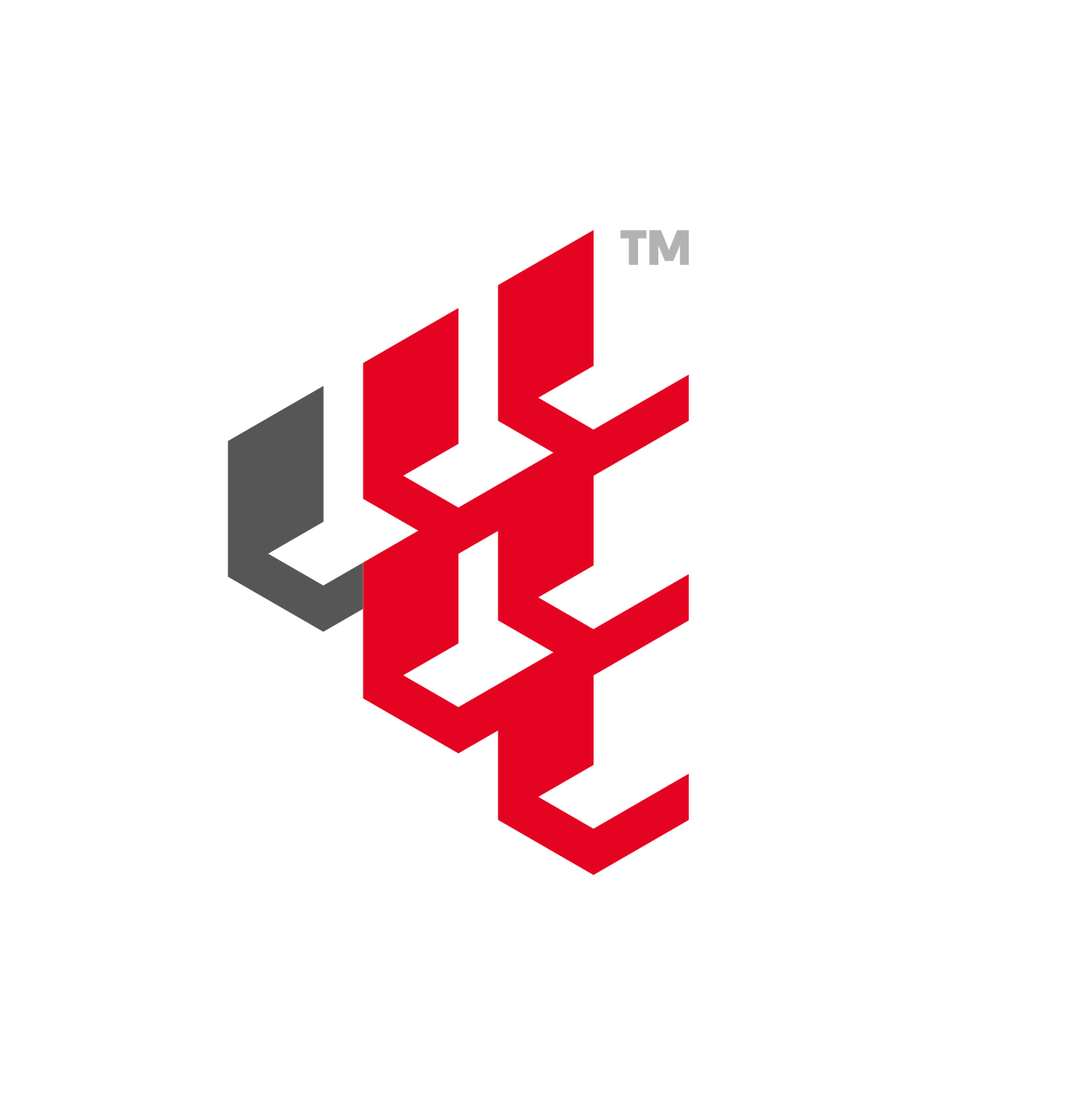 PODANIE                 (application)Proszę o przyjęcie mnie na studia II stopnia                                na Wydział Naukkierunek                                          , w systemie stacjonarnym      na rok akademicki: 2022/2023, semestr: zimowy/letni                                                                                        
I am hereby asking for admission in full time studies in …………………………………. programin the academic year 2022/2023, winter/summer semesterPESEL …………………………..    KWESTIONARIUSZ OSOBOWY 
(personal questionnaire)DANE PERSONALNE
(personal data)DANE KONTAKTOWE(contact details)              ADRES ZAMELDOWANIA                                                              ADRES DO KORESPONDENCJI                                            (permanent adress)                                                                                                  (correspondence adress)WYKSZTAŁCENIE (education information)Prawdziwość danych zawartych w podaniu oraz kwestionariuszu osobowym potwierdzam  własnoręcznym podpisem(I confirm the authenticity of the data contained in the application and the personal questionnaire by my signature) Data (date) ………..............................                                              Czytelny podpis kandydata (candidate's signature) ……….....................        Oświadczam, że zapoznałem/łam się z treścią Regulaminu Studiów Wyższej Szkoły Przedsiębiorczości  
         i Administracji w Lublinie.                                  (I declare that I have read the Regulations of Studies at the University College of Entreprise and Administration in Lublin)Authorisation to process personal data        I hereby give consent for my personal data to be processed by The College of Enterprise and Administration in Lublin with seat 
in  20-150 Lublin ul. Bursaki 12 in order to conduct a recruitment process.        I also declare that I provide you with my personal data completely voluntarily. I was informed about  of my right to access these data and possibility to correct them, and also about the right to withdraw the authorization to process these data subject to the College is not bound to process personal data, which results from generally applicable law.                                               ………………………………………………………………..                                            (date, candidate's signature)INFORMATIVE CLAUSE CONCERNING DATA COLLECTION IN RECRUITMENT PROCESS       In accordance to Article 13(1) of the Regulation (EU) 2016/679 of the European Parliament and Council of 27 April 2016 on the protection
of individuals with regard to the processing of personal data and on the free movement of such data and repealing Directive 95/46/EC (General Data Protection Regulation)  of 27 April 2016 I wish to inform that: Your personal data administrator is The College of Enterprise and Administration in Lublin with seat in  20 – 150 Lublin ul. Bursaki 12;data protection supervisor in The College of Enterprise and Administration in Lublin is Ms. Dominika Cichosz, e-mail iodo@wspa.pl;Your personal data will be processed in order to carry out a recruitment process  point (a, b, f) of Article 6(1)  of Regulation 2016/679 of the European Parliament and  Council;The College of Enterprise and Administration in Lublin with seat in  20 – 150 Lublin ul. Bursaki 12 will be processing the following elements 
of personal data: a) name/s and surname, maiden name; b) date and place of birth; c) father's and mother's name; d) passport, number and 
series, country of issue, expiry date; e) permanent adress, telephone number, e-mail; e) correspondence adress; f) nationality, citizenship; 
g) passport, number and series, expiry date; h) high school i) secondary school leaving certificate number, date of issue.Your personal data will not be transferred to other entities and institutions;Your personal data will not be transferred to a third country/international organization;Your personal data will be stored until the end of the recruitment process;You are entitled to access the content of your data and their correction, transfer, notifying objection, deletion, limitation of processing, withdrawal of approval in any moment without an impact on compliance with processing right (if processing takes place according to an approval), which was made according to an approval before its withdrawal;You are entitled to lodge a complaint to the President of National Data Protection Agency ul. Stawki 2, 00-193 Warszawa, when You consider the data processing related to You violating the provisions of General Data Protection Regulation of 27 April 2016;providing Your personal data is a condition of the initiation of a recruitment process in The College of Enterprise and Administration in Lublin. You are obliged to provide them, otherwise the recruitment process in The College of Enterprise and Administration in Lublin  will be suspended; Your data will not be processed in an automated process including profiling.                                                                                                                                                                              I have read the informative clause                                              ………………………………………………………………..                                                        (date, candidate's signature)Nazwisko (surname)   Imiona (names)   Płeć (gender)   Data urodzenia (date of birth)   Kraj urodzenia (country of birth)  Miejsce urodzenia (place of birth)   Imiona rodziców (parents’s names)   Obywatelstwo (citizenship)   Narodowość (nationality)   Paszport seria i numer (number of passport)  Kraj wydania (country of issue)  Data ważności (date of expiry)   Siedziba Konsulatu RP (Embassy of applying for a visa)Siedziba Konsulatu RP (Embassy of applying for a visa)Ulica (street) Ulica  (street)Dom (house number)            mieszkanie (apartment number)  Dom (house number)            mieszkanie (apartment number)  Kod (postcode)                  miasto/wieś (city/village)Kod (postcode)                  miasto/wieś (city/village)Miejscowość (city/town/village)  Miejscowość (city/town/village)  Kraj (country)  Kraj (country)  Telefon (phone number)   e-mail   Pełna nazwa ukończonej szkoły (school of graduation full name)Miejscowość (city/town/village)   Państwo (country)     Nr świadectwa (number of secondary school leaving certificate)Data wydania (date of issue)Nazwa ukończonej uczelni (Attended college / university)Nazwa ukończonej uczelni (Attended college / university)Miejscowość (city/town/village)    Nr dyplomu (Number of Diploma)                              Wydział (faculty)    Data ukończenia (Date of graduation)Kierunek (program)  Tytuł zawodowy (Type of awarded degree)Do podania załączam (attachments):Właściwe zaznaczyć          (tick the appropriate)Oryginał świadectwa dojrzałości opatrzony apostille (Original  secondary school leaving certificate with apostille)Oryginał tłumaczenia świadectwa dojrzałości na język polski lub angielski(Original  certified  translation of secondary school leaving certificate into Polish or English)Kserokopię paszportu zagranicznego (Copy of passport)Aktualne orzeczenie lekarskie o braku przeciwwskazań do studiowania(Medical certificate stating that there are no contraindications against undertaking studies)Certyfikat lub dokument potwierdzający znajomość języka angielskiego(Certificate of English language proficiency or any other document confirming your knowledge of English)Dyplom ukończenia studiów wyższych wraz z suplementem opatrzony apostille 
(Original or a certified copy of the undergraduate diploma, with a certified translation into Polish/English)